О создании мобильной группы на случай возникновения  ГО  и  ЧСВ целях предупреждения возникновения и распространения особо опасных и карантинных заболеваний животных, преодоления последствий и профилактики ее повторного возникновения, в соответствии с Законом Российской Федерации от 14.05.1993 № 4979-1 «О ветеринарии» ПОСТАНОВЛЯЮ:      1. Утвердить состав рабочей группы на случай возникновения ГО и ЧС   согласно приложению № 1.    2. Определить места для уничтожения биологических отходов в случае возникновения ГО и ЧС в районе бывшего скотомогильника (ориентир  400 м. на юго-запад от с. Александровка) общей площадью 300 кв.м..           3. Контроль за исполнением  настоящего постановления оставляю за   собой.      4. Настоящее постановление вступает в силу со дня подписания, и подлежит   официальному опубликованию в печатном издании «Александровский Вестник»    Глава сельсовета 	И.Н. БелоусоваПриложение №  1 к постановлению ГлавыАлександровского сельсовета от       г. № -пгСОСТАВ рабочей группы на случай возникновения ГО и ЧС№ п/пФамилия Имя ОтчествоЗанимаемая должность1Белоусова Ирина НиколаевнаГлава сельсовета 2Ширкина Наталья ВладимировнаЗам главы3Петрова Татьяна ИвановнаЗаведующая Александровским вет. пунктом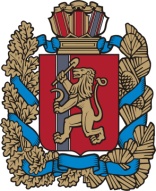 